	ПриложениеОПЕРАТИВНЫЙ ЕЖЕДНЕВНЫЙ ПРОГНОЗвозникновения чрезвычайных ситуаций на территорииРоссийской Федерации на 28 сентября 2023 г.ДАЛЬНЕВОСТОЧНЫЙ ФО	Прогноз опасных и неблагоприятных метеорологических условий Метеорологическая обстановкаВ Сахалинской области, в Амурской области, в Еврейской АО, на юге Хабаровского края, на юге Курильских островов сильный дождь, ливневой дождь, местами мокрый снег. На территории округа ночью и утром местами туман. На севере Республики Саха (Якутия), в Камчатском, Хабаровском, Забайкальском краях, в Амурской, Сахалинской областях, на Курильских островах сильный ветер с порывами 15-20 м/с. 1.2.Гидрологическая обстановка: В Приморском крае на реках наблюдается преимущественно медленный спад уровня воды на 1-5 см/сутки, на отдельных малых реках южной половины края уровень воды за сутки не изменился. Все реки в берегах, уровни воды ниже отметок выхода воды на пойму на 1,2-2,4 м, на отдельных участках рек до 3,0 м.В ближайшие двое суток на большинстве рек продолжится спад уровня воды. Выхода рек из берегов, неблагоприятных и опасных гидрологических явлений не прогнозируется. В Республике Бурятия на р. Селенга отмечался подъём уровней воды на 1-8 см; на р. Чикой – 6-17 см; на отдельных реках Закаменского, Окинского , Тункинского районов – до 23 см.В Забайкальском крае на большинстве рек наблюдается рост уровней воды на 1-12 см, на реках Нерча, Чита (Читинке) и реках северных районов сохраняется слабый спад.В Амурской области на Амуре отмечаются небольшие колебания уровня воды, на других реках в пределах области преобладает спад уровня воды. В ЕАО на Среднем Амуре и на других реках области отмечается спад уровня воды, реки в основных берегах.В Хабаровском крае на Амуре наблюдается спад уровня воды. Пойма затоплена на 0,1 м на участке Малмыж – Комсомольск-на-Амуре и  на 0,1-1,3 м Мариинское - Николаевск-на-Амуре. В Сахалинской области на реках наблюдались преимущественно спады уровней воды.В Камчатском крае на реках сохраняются колебания уровней воды. Подъемы уровней воды дождевых паводков отмечаются локально на отдельных реках полуострова. Наибольшая интенсивность подъема на 10-44 см наблюдается на отдельных реках Елизовского, Усть-Большерецкого, Соболевского и Тигильского районов. На р.Большая Воровская у с.Соболево отмечаются уровни воды категории неблагоприятного гидрологического явления, разлив воды по пойме реки. Вечером 27 сентября ожидается достижение уровнем воды отметки опасного явления (325 см), возможным ее превышением 5-10 см. Будет наблюдаться частичное затопление придомовых территорий улицах, прилегающих прибрежной зоне реки, выход  территории села грунтовых вод, затопление, размыв межпоселковых дорог. В последующие сутки подъем уровня воды остановится и начнется понижение.В последующие сутки на большинстве рек ожидается спад уровней воды. Локальные подъемы уровней воды 1-10 см сохранятся на отдельных реках центральных и юго-западных районов края. Достижения уровнем воды отметки опасного гидрологического явления, во второй половине дня, 27 сентября 2023 года, на р. Большая Воровская у с. Соболево составляет 80%. На остальных реках края опасных гидрологических явлений не прогнозируется.В Республике Саха (Якутия) в среднем течении р. Лена отмечается понижение уровня воды на 6-12 см за сутки. Сегодня, у гидропоста Сангары Кобяйского района сформировался максимум паводка и общий рост составил 0,6 м. Незначительное повышение уровня воды наблюдается в нижнем течении реки, на участке Жиганск – Кюсюр.На р. Алдан наблюдается понижение уровня воды с интенсивностью от 2 до 30 см за сутки.На р. Вилюй и р. Марха (левый приток р. Вилюй) преимущественно отмечается рост уровня воды на 5-20 см за сутки. Продолжается выход волны паводка с р. Вилюй на р. Лена.На участке р. Яна Верхоянск – Юбилейная наблюдается понижение уровня воды на 5-50 см за сутки. На р. Яна у гидропоста Нижнеянск Усть-Янского района отмечается повышение уровня воды, связанное с нагонным явлением.На реках Индигирка и Колыма преобладает спад уровня воды на 5-30 см за сутки.В Магаданской области на реках наблюдается спад уровня воды.В Чукотском АО на реках отмечаются колебания уровня воды.Японское море, Татарский пролив высота волн 0,5-1 м (3 балла).Охотское море высота волн 1-2м (4 балла).Берингово море высота волн 1-2м (4 балла).2. Прогноз ЧСПриродные и природно-техногенные ЧСПрогнозируется вероятность возникновения ЧС (происшествий), связанных с повреждением (обрывом) ЛЭП и линий связи, обрушением слабо укрепленных конструкций, падением деревьев на севере Республики Саха (Якутия), в Камчатском, Хабаровском, Забайкальском краях, в Амурской, Сахалинской областях, на Курильских островах (Источник ЧС – сильный порывистый ветер).Существует вероятность возникновения ЧС (происшествий), связанных с затруднением в движении транспорта, перекрытием трассы для движения и увеличением количества ДТП на автодорогах федерального, регионального, местного значения, в работе аэропортов и вертолетных площадок на территории округа (Источник ЧС – туман).Существует риск возникновения ЧС (происшествий), связанных с подтоплением пониженных участков местности, низководных мостов, подмывом автомобильных и ж/д дорог в Хабаровском, Камчатском краях (Источник ЧС – осадки на фоне высокой водности, высокие уровни воды, неисправность и замусоривание коллекторно-дренажных систем, кратковременные подъемы на реках).Сохраняется риск возникновения происшествий, связанных с затруднениями судоходства, в результате низких уровней воды на отдельных участках рек на территории Республики Бурятия, в Забайкальском крае.На территории горных районов республик Бурятия, Саха (Якутия), Забайкальского, Хабаровского, Камчатского, Приморского краёв, Амурской, Сахалинской областей, Еврейской АО существует вероятность возникновения ЧС (происшествий), вызванных перекрытием автомобильных и железных дорог, нарушением работы транспорта, повреждением опор ЛЭП, повреждением зданий и сооружений, нарушением работы систем жизнеобеспечения населения (Источник ЧС – высокий уровень предшествующего увлажнения, оползни, сели, обвалы, антропогенная деятельность).Сохраняется вероятность возникновения единичных очагов ландшафтных пожаров, а также ухудшения лесопожарной обстановки на природных территориях отдельных районов республик Саха (Якутия), Бурятия, Забайкальского, Хабаровского, южных районов Приморского, северных районов Камчатского краев, Амурской области, Еврейской АО.2.2. Техногенные ЧССуществует вероятность возникновения ЧС (происшествий) локального уровня, связанных с авариями в работе систем коммунального жизнеобеспечения, а также риск возникновения техногенных пожаров (в т. ч. взрывов бытового газа) на территории округа (Источник ЧС – износ оборудования, нарушение и несоблюдение производственно-технологических норм и правил эксплуатации газового оборудования).СИБИРСКИЙ ФОПрогноз опасных и неблагоприятных метеорологических условий Метеорологическая обстановкаВ республиках Алтай, Хакасия, в Кемеровской области, на юге Красноярского края, на юге Томской области сильный дождь, ливневой дождь. На территории округа ночью и утром местами туман. В республиках Алтай, Тыва, Хакасия, в Туруханском, Таймырском МР, на юге Иркутской области, в Кемеровской области сильный порывистый ветер 15-20 м/с. 1.2.Гидрологическая обстановка: Сохраняется уровень воды ниже опасно низкой отметки на р. Обь (Новосибирской области), р. Томь (Томская область).Сохраняется уровень воды ниже неблагоприятно низкой отметки на реках Нижняя Тунгуска, Подкаменная Тунгуска, Енисей (Красноярский край), реках Бия, Обь (Алтайский край).Повышение уровня воды (на 20-109 см) отмечается на Оби, р. Бия, р. Чарыш (Алтайский край), р. Нижняя Тунгуска (Красноярский край).В Иркутской области сохраняется подтопление 16 дачных домов 25 приусадебных участков на территории СНТ «Елизовское» г. Иркутск. В связи с повышением расходов Иркутской ГЭС до 3200 м3/с возникает угроза дальнейшего подтопления пониженных участков местности в прибрежной зоне р. Ангара.Прогноз ЧСПриродные и природно-техногенные ЧСПрогнозируется вероятность возникновения ЧС (происшествий), связанных с повреждением (обрывом) ЛЭП и линий связи, обрушением слабо укрепленных конструкций, падением деревьев на территории республик Алтай, Тыва, Хакасия, в Туруханском, Таймырском МР, на юге Иркутской области, в Кемеровской области (Источник ЧС – сильный порывистый ветер).Существует вероятность возникновения ЧС (происшествий), связанных с затруднением в движении транспорта, перекрытием трассы для движения и увеличением количества ДТП на автодорогах федерального, регионального, местного значения, в работе аэропортов и вертолетных площадок на территории округа (Источник ЧС – туман).Сохраняется риск возникновения происшествий, связанных с затруднениями судоходства в результате низких уровней воды на отдельных участках рек на территории Алтайского, Красноярского краев, Новосибирской, Томской областях.Сохраняется риск ухудшения гидрологической обстановки, обусловленной повышенными сбросами с Иркутской ГЭС.На территории горных районов республик Алтай, Тыва, Хакасия, Красноярского края, Иркутской, Кемеровской областей существует вероятность возникновения ЧС (происшествий), вызванных перекрытием автомобильных и железных дорог, нарушением работы транспорта, повреждением опор ЛЭП, повреждением зданий и сооружений, нарушением работы систем жизнеобеспечения населения (Источник ЧС – высокий уровень предшествующего увлажнения, оползни, сели, обвалы, антропогенная деятельность).Сохраняется вероятность возникновения единичных очагов ландшафтных пожаров, а также ухудшения лесопожарной обстановки на природных территориях южных районов Красноярского края, Иркутской, Омской областей.2.2. Техногенные ЧС Существует вероятность возникновения чрезвычайных ситуаций (происшествий) локального уровня, связанных с авариями в работе систем коммунального жизнеобеспечения, а также риск возникновения техногенных пожаров (в т. ч. взрывов бытового газа) на территории округа (Источник ЧС – износ оборудования, нарушение и несоблюдение производственно-технологических норм и правил эксплуатации газового оборудования).УРАЛЬСКИЙ ФО1. Прогноз опасных и неблагоприятных метеорологических условийМетеорологическая обстановкаНа западе Свердловской области, в Ямало-Ненецком АО сильный дождь. На территории округа ночью и утром местами туман. В Ямало-Ненецком, Ханты-Мансийском АО, Тюменской, Свердловской областях сильный ветер с порывами 15-20 м/с. 1.2.Гидрологическая обстановкаСохраняется уровень воды ниже опасно низкой отметки на реке Казым (Ханты-Мансийский АО), на р. Обь, пр. Малая Обь (Ямало-Ненецкий АО).На остальных водных объектах округа опасных и неблагоприятных гидрологических явлений не ожидается.2. Прогноз ЧС2.1. Природные и природно-техногенные ЧС  Прогнозируется вероятность возникновения ЧС (происшествий), связанных с повреждением (обрывом) ЛЭП и линий связи, обрушением слабо укрепленных конструкций, падением деревьев на территории Ямало-Ненецкого, Ханты-Мансийского АО, в Тюменской, Свердловской областях (Источник ЧС – сильный порывистый ветер).Существует вероятность возникновения ЧС (происшествий), связанных с затруднением в движении транспорта, перекрытием трассы для движения и увеличением количества ДТП на автодорогах федерального, регионального, местного значения, в работе аэропортов и вертолетных площадок на территории округа (Источник ЧС – туман).Сохраняется риск возникновения происшествий, связанных с затруднениями судоходства, в результате низких уровней воды на отдельных участках рек на территории Ямало-Ненецкого, Ханты-Мансийского АО.На территории Челябинской области существует вероятность возникновения ЧС (происшествий), связанных с перекрытием автомобильных и железных дорог, нарушением работы транспорта, повреждением опор ЛЭП, повреждением зданий и сооружений, нарушением работы систем жизнеобеспечения населения (Источник ЧС – высокий уровень предшествующего увлажнения, оползни, сели, обвалы, антропогенная деятельность).Сохраняется вероятность возникновения единичных очагов ландшафтных пожаров, а также ухудшения лесопожарной обстановки на природных территориях отдельных районов Свердловской, Курганской, Челябинской, Тюменской областей, южных районов Ханты-Мансийского АО.2.2. Техногенные ЧССуществует вероятность возникновения чрезвычайных ситуаций (происшествий), локального уровня, связанных с авариями в работе систем коммунального жизнеобеспечения, а также риск возникновения техногенных пожаров (в т. ч. взрывов бытового газа) на территории округа (Источник ЧС – износ оборудования, нарушение и несоблюдение производственно-технологических норм и правил эксплуатации газового оборудования).ПРИВОЛЖСКИЙ ФО1. Прогноз опасных и неблагоприятных метеорологических условийМетеорологическая обстановкаВ ночь с 28.09 на 29.09 в Кировской области сильный дождь, ливневой дождь. На территории округа ночью и утром местами туман.1.2.Гидрологическая обстановкаСохраняется уровень воды ниже опасно низкой отметки на р. Белая, Уфа (Республика Башкортостан), р. Вятка (Кировская область).Рост уровня воды (на 35-85 см) наблюдается на р. Сура (Пензенская область).На остальных водных объектах округа опасных и неблагоприятных гидрологических явлений не ожидается.2. Прогноз ЧС2.1. Природные и природно-техногенные ЧССуществует вероятность возникновения ЧС (происшествий), связанных с затруднением в движении транспорта, перекрытием трассы для движения и увеличением количества ДТП на автодорогах федерального, регионального, местного значения, в работе аэропортов и вертолетных площадок на территории округа (Источник ЧС – туман).Сохраняется риск возникновения происшествий, связанных с затруднениями судоходства, в результате низких уровней воды на отдельных участках рек на территории Республики Башкортостан, Кировской области.Сохраняется вероятность возникновения единичных очагов ландшафтных пожаров, а также ухудшения лесопожарной обстановки на природных территориях отдельных районах республик Мордовия, Марий Эл, Татарстан, Башкортостан, Чувашской, Удмуртской республик, Пермского края, Кировской, Нижегородской, Пензенской, Ульяновской, Саратовской, Самарской, Оренбургской областей.2.2 Техногенные ЧС Существует вероятность возникновения чрезвычайных ситуаций (происшествий), локального уровня, связанных с авариями в работе систем коммунального жизнеобеспечения, а также риск возникновения техногенных пожаров (в т. ч. взрывов бытового газа) на территории округа (Источник ЧС – износ оборудования, нарушение и несоблюдение производственно-технологических норм и правил эксплуатации газового оборудования).ЮЖНЫЙ ФОПрогноз опасных и неблагоприятных метеорологических условийМетеорологическая обстановка	  На территории округа ночью и утром местами туман. В Республике Крым, Краснодарском крае сильный порывистый ветер 15-20 м/с, местами до 22 м/с. 	 1.2. Гидрологическая обстановка	На водных объектах округа опасных и неблагоприятных гидрологических явлений не ожидается.Черное море высота волн 1-2 м (4 балла).Азовское море и Керченский пролив высота волн 0.5-1м (3 балла).2. Прогноз ЧС2.1. Природные и природно-техногенные ЧСПрогнозируется вероятность возникновения ЧС (происшествий), связанных с повреждением (обрывом) ЛЭП и линий связи, обрушением слабо укрепленных конструкций, падением деревьев на территории Республики Крым, Краснодарского края (Источник ЧС – сильный порывистый ветер).Существует вероятность возникновения ЧС (происшествий), связанных с затруднением в движении транспорта, перекрытием трассы для движения и увеличением количества ДТП на автодорогах федерального, регионального, местного значения, в работе аэропортов и вертолетных площадок на территории округа (Источник ЧС – туман).Существует высокая вероятность возникновения происшествий на водных объектах, связанных с несоблюдением правил безопасности людей на воде, с эксплуатацией маломерных судов на всей территории округа.На территории горных районов Республики Крым, г. Севастополь, Краснодарского края существует вероятность возникновения ЧС (происшествий), связанных с перекрытием автомобильных и железных дорог, нарушением работы транспорта, повреждением опор ЛЭП, повреждением зданий и сооружений, нарушением работы систем жизнеобеспечения (Источник ЧС – оползни, обвалы, сели, провалы грунта, антропогенная деятельность).Сохраняется вероятность возникновения единичных очагов ландшафтных пожаров, а также ухудшения лесопожарной обстановки на природных территориях отдельных районов республики Адыгея, Крым, Калмыкия, Краснодарского края, Астраханской, Волгоградской, Ростовской областей.2.2. Техногенные ЧС 	Существует вероятность возникновения чрезвычайных ситуаций (происшествий) локального уровня, связанных с авариями в работе систем коммунального жизнеобеспечения, а также риск возникновения техногенных пожаров (в т. ч. взрывов бытового газа) на территории округа (Источник ЧС – износ оборудования, нарушение и несоблюдение производственно-технологических норм и правил эксплуатации газового оборудования). ДОНЕЦКАЯ НАРОДНАЯ РЕСПУБЛИКА1. Прогноз опасных и неблагоприятных метеорологических условийНа территории Республики ночью и утром местами туман. 2. Прогноз ЧС2.1. Природные и природно-техногенные ЧС Существует вероятность возникновения ЧС (происшествий), связанных с затруднением в движении транспорта, перекрытием трассы для движения и увеличением количества ДТП на автодорогах федерального, регионального, местного значения, в работе вертолетных площадок на территории Республики (Источник ЧС – туман).Сохраняется вероятность выявления термических аномалий, а также ухудшения лесопожарной обстановки на природных территориях отдельных районов Республики.2.2. Техногенные ЧССуществует вероятность возникновения чрезвычайных ситуаций (происшествий) локального уровня, связанных с авариями в работе систем коммунального жизнеобеспечения, а также риск возникновения техногенных пожаров (в т. ч. взрывов бытового газа) на территории Республики (Источник ЧС – износ оборудования, нарушение и несоблюдение производственно-технологических норм и правил эксплуатации газового оборудования).ЛУГАНСКАЯ НАРОДНАЯ РЕСПУБЛИКА1. Прогноз опасных и неблагоприятных метеорологических условийНа территории Республики ночью и утром местами туман. 2. Прогноз ЧС2.1. Природные и природно-техногенные ЧС Существует вероятность возникновения ЧС (происшествий), связанных с затруднением в движении транспорта, перекрытием трассы для движения и увеличением количества ДТП на автодорогах федерального, регионального, местного значения, в работе вертолетных площадок на территории Республики (Источник ЧС – туман).Сохраняется вероятность выявления термических аномалий, а также ухудшения лесопожарной обстановки на природных территориях отдельных районов Республики.2.2. Техногенные ЧССуществует вероятность возникновения чрезвычайных ситуаций (происшествий) локального уровня, связанных с авариями в работе систем коммунального жизнеобеспечения, а также риск возникновения техногенных пожаров (в т. ч. взрывов бытового газа) на территории Республики (Источник ЧС – износ оборудования, нарушение и несоблюдение производственно-технологических норм и правил эксплуатации газового оборудования).ЗАПОРОЖСКАЯ ОБЛАСТЬ1. Прогноз опасных и неблагоприятных метеорологических условийНа территории области ночью и утром местами туман. 2. Прогноз ЧС2.1. Природные и природно-техногенные ЧС Существует вероятность возникновения ЧС (происшествий), связанных с затруднением в движении транспорта, перекрытием трассы для движения и увеличением количества ДТП на автодорогах федерального, регионального, местного значения, в работе вертолетных площадок на территории области (Источник ЧС – туман).Сохраняется вероятность выявления термических аномалий, а также ухудшения лесопожарной обстановки на природных территориях отдельных районов области.2.2. Техногенные ЧССуществует вероятность возникновения чрезвычайных ситуаций (происшествий) локального уровня, связанных с авариями в работе систем коммунального жизнеобеспечения, а также риск возникновения техногенных пожаров (в т. ч. взрывов бытового газа) на территории области (Источник ЧС – износ оборудования, нарушение и несоблюдение производственно-технологических норм и правил эксплуатации газового оборудования).ХЕРСОНСКАЯ ОБЛАСТЬ1. Прогноз опасных и неблагоприятных метеорологических условийНа территории области ночью и утром местами туман. 2. Прогноз ЧС2.1. Природные и природно-техногенные ЧС Существует вероятность возникновения ЧС (происшествий), связанных с затруднением в движении транспорта, перекрытием трассы для движения и увеличением количества ДТП на автодорогах федерального, регионального, местного значения, в работе вертолетных площадок на территории области (Источник ЧС – туман).Сохраняется вероятность выявления термических аномалий, а также ухудшения лесопожарной обстановки на природных территориях отдельных районов области.2.2. Техногенные ЧСПрогнозируется вероятность возникновения чрезвычайных ситуаций 
локального уровня, связанных с авариями в работе систем коммунального жизнеобеспечения, а также риск возникновения техногенных пожаров (в т. ч. взрывов бытового газа) на территории области (Источник ЧС – износ оборудования, нарушение и несоблюдение производственно-технологических норм и правил эксплуатации газового оборудования).СЕВЕРО-КАВКАЗСКИЙ ФО	1. Прогноз опасных и неблагоприятных метеорологических условий1.1 Метеорологическая обстановкаНа территории округа ночью и утром местами туман. В республиках Карачаево-Черкесская, Кабардино-Балкарская, Северная Осетия-Алания сильный порывистый ветер 15-20 м/с, местами до 22 м/с. 1.2.Гидрологическая обстановкаСохраняется уровень воды ниже опасно низкой отметки на р. Самур (Республика Дагестан).На остальных водных объектах округа опасных и неблагоприятных гидрологических явлений не ожидается.Каспийское море: высота волн 0.5-1м (3 балла).2. Прогноз ЧС2.1. Природные и природно-техногенные ЧСПрогнозируется вероятность возникновения ЧС (происшествий), связанных с повреждением (обрывом) ЛЭП и линий связи, обрушением слабо укрепленных конструкций, падением деревьев на территории республик Карачаево-Черкесская, Кабардино-Балкарская, Северная Осетия-Алания (Источник ЧС – сильный порывистый ветер).Существует вероятность возникновения ЧС (происшествий), связанных с затруднением в движении транспорта, перекрытием трассы для движения и увеличением количества ДТП на автодорогах федерального, регионального, местного значения, в работе аэропортов и вертолетных площадок на территории округа (Источник ЧС – туман).На территории горных районов Кабардино-Балкарской, Карачаево-Черкесской республик, Республики Северная Осетия-Алания существует вероятность возникновения ЧС (происшествий), связанных с перекрытием автомобильных и железных дорог, нарушением работы транспорта, повреждением опор ЛЭП, повреждением зданий и сооружений, нарушением работы систем жизнеобеспечения (Источник ЧС – высокий уровень предшествующего увлажнения, оползни, сели, обвалы, антропогенная деятельность).Сохраняется вероятность возникновения единичных очагов ландшафтных пожаров, а также ухудшения лесопожарной обстановки на природных территориях отдельных районов республик Дагестан, Ингушетия, Северная Осетия-Алания, Чеченской, Кабардино-Балкарской, Карачаево-Черкесской республик, Ставропольского края.2.2. Техногенные ЧС 		Существует вероятность возникновения чрезвычайных ситуаций (происшествий) локального уровня, связанных с авариями в работе систем коммунального жизнеобеспечения, а также риск возникновения техногенных пожаров (в т. ч. взрывов бытового газа) на территории округа (Источник ЧС – износ оборудования, нарушение и несоблюдение производственно-технологических норм и правил эксплуатации газового оборудования).СЕВЕРО-ЗАПАДНЫЙ ФО1. Прогноз опасных и неблагоприятных метеорологических условийМетеорологическая обстановкаВ республиках Коми, Карелия, Мурманской, Архангельской областях, на севере Ленинградской, Вологодской областей сильный дождь, ливневой дождь. На территории округа ночью и утром местами туман. В республиках Коми, Карелия, Архангельской, Мурманской областях,  Ненецком АО сильный порывистый ветер 13-18 м/с.    1.2.Гидрологическая обстановка	 Сохраняется уровень воды ниже опасно низкой отметки на р. Вычегда, Печора, Уса (Республика Коми), р. Волхов (Новгородская область).Рост уровня воды (на 35-85 см) наблюдается на р. Печора (Республика Коми).На остальных водных объектах округа опасных и неблагоприятных гидрологических явлений не отмечается.Баренцево море высота волн 1-2м (4 балла).Белое море высота волн 0,5-1 м (3 балла).Балтийское море высота волн 0,5-1 м (3 балла).2. Прогноз ЧС2.1. Природные и природно-техногенные ЧСПрогнозируется вероятность возникновения ЧС (происшествий), связанных с повреждением (обрывом) ЛЭП и линий связи, обрушением слабо укрепленных конструкций, падением деревьев на территории республик Коми, Карелия Архангельской, Мурманской областей, Ненецкого АО (Источник ЧС – сильный порывистый ветер).Существует вероятность возникновения ЧС (происшествий), связанных с затруднением в движении транспорта, перекрытием трассы для движения и увеличением количества ДТП на автодорогах федерального, регионального, местного значения, в работе аэропортов и вертолетных площадок на территории округа (Источник ЧС – туман).Сохраняется риск возникновения происшествий, связанных с затруднениями судоходства, в результате низких уровней воды на отдельных участках рек на территории Республики Коми, Новгородской области.На территории Мурманской области существует вероятность возникновения ЧС (происшествий), связанных с перекрытием автомобильных и железных дорог, нарушением работы транспорта, повреждением опор ЛЭП, повреждением зданий и сооружений, нарушением работы систем жизнеобеспечения (Источник ЧС – высокий уровень предшествующего увлажнения, оползни, сели, обвалы, антропогенная деятельность).Сохраняется вероятность возникновения единичных очагов ландшафтных пожаров, а также ухудшения лесопожарной обстановки на природных территориях южных районов Новгородской, Калининградской и Псковской областей.2.2. Техногенные ЧС	Существует вероятность возникновения чрезвычайных ситуаций локального уровня, связанных с авариями в работе систем коммунального жизнеобеспечения, а также риск возникновения техногенных пожаров (в т. ч. взрывов бытового газа) на территории округа (Источник ЧС – износ оборудования, нарушение и несоблюдение производственно-технологических норм и правил эксплуатации газового оборудования).ЦЕНТРАЛЬНЫЙ ФО1. Прогноз опасных и неблагоприятных метеорологических условийМетеорологическая обстановкаНа территории округа ночью и утром местами туман. 1.2.Гидрологическая обстановкаРост уровня воды (на 35-85 см) наблюдается на р. Протва (Московская область).2. Прогноз ЧС	2.1. Природные и природно-техногенные ЧССуществует вероятность возникновения ЧС (происшествий), связанных с затруднением в движении транспорта, перекрытием трассы для движения и увеличением количества ДТП на автодорогах федерального, регионального, местного значения, в работе аэропортов и вертолетных площадок на территории округа (Источник ЧС – туман).Сохраняется вероятность возникновения единичных очагов ландшафтных пожаров, а также ухудшения лесопожарной обстановки на природных территориях отдельных районов Ярославской, Костромской, Тверской, Смоленской, Московской, Ивановской, Владимирской, Рязанской, Калужской, Брянской, Орловской, Тульской, Липецкой, Тамбовской, Воронежской, Белгородской, Курской областей. 2.2. Техногенные ЧССуществует вероятность возникновения чрезвычайных ситуаций (происшествий) локального уровня, связанных с авариями в работе систем коммунального жизнеобеспечения, а также риск возникновения техногенных пожаров (в т. ч. взрывов бытового газа) на территории округа (Источник ЧС – износ оборудования, нарушение и несоблюдение производственно-технологических норм и правил эксплуатации газового оборудования).г. МОСКВА1. Прогноз опасных и неблагоприятных метеорологических условийНебольшая облачность. Без осадков, ночью и утром местами туман. Ночью температура в Москве 6...8°, местами до 1° (в центре города 9...11°), по области 3...8°, местами до -1°, ветер переменный 2-7 м/с. Днем температура в Москве 20..22°, по области 18..23°, ветер юго-западный 5-10 м/с.2. Прогноз ЧС2.1. Природные и природно-техногенные ЧС не прогнозируются.2.2. Техногенные ЧСПрогнозируется вероятность возникновения чрезвычайных ситуаций  локального уровня, связанных с авариями в работе систем коммунального жизнеобеспечения, а также риск возникновения техногенных пожаров (в т. ч. взрывов бытового газа) на территории округа (Источник ЧС – износ оборудования, нарушение и несоблюдение производственно-технологических норм и правил эксплуатации газового оборудования).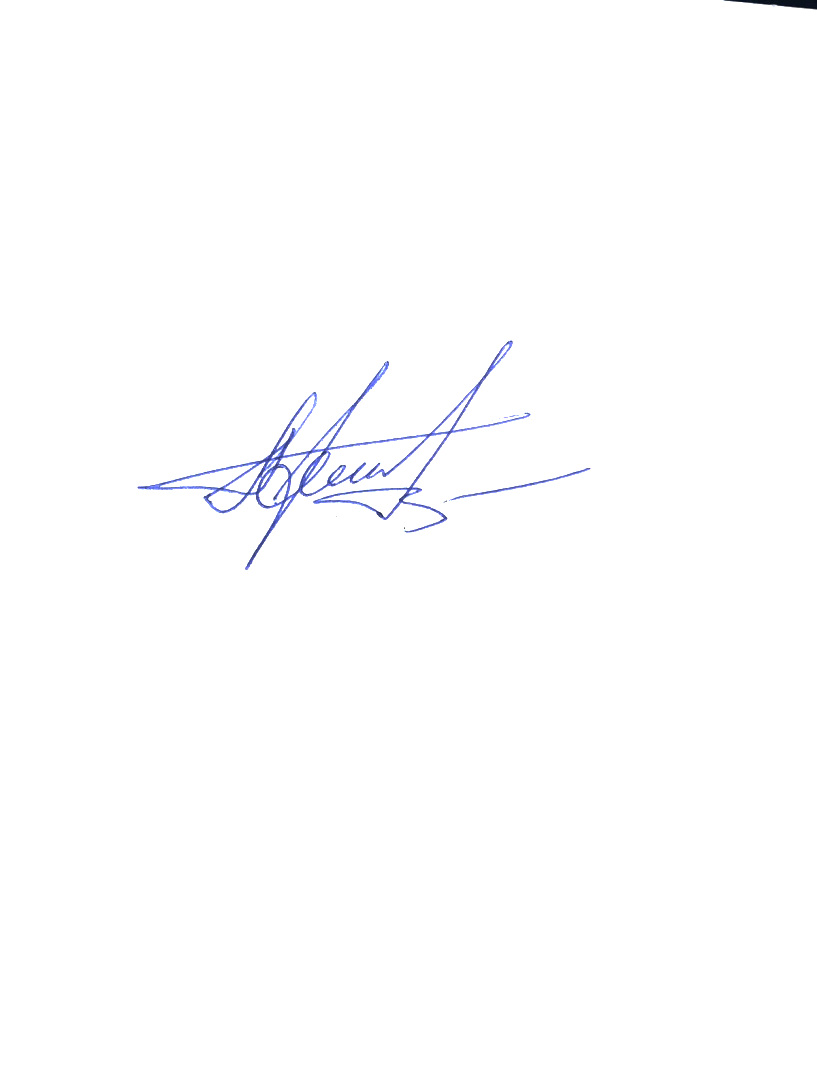 ВрИО начальника 5 НИЦ                                                                          А.Н. Гордиенко27 сентября 2023Исп. Влад И.В.8 (495) 983 65 48, доб. 43-46